Wilby Parish Council  AGENDATo: Members of Wilby Parish CouncilYou are duly summoned to attend the next meeting of Wilby Parish Council to be held at 7.00pm on Thursday 18th July 2024 at Wilby Coronation Hall.Public AttendanceMembers of the public and press are welcome to attend. At item 9, the public will be invited to give their views/question the Parish Council on issues on the agenda, or raise issues for consideration of inclusion at future meetings. This item will generally be limited to 15 minutes duration.AGENDAChairman’s welcomeApologies and approval of absences(a) Councillors to receive any apologies for absence. (b) Councillors to vote on acceptance of any apologies received To receive Declarations of Interest	Councillors to declare interests in subsequent agenda items as follows: 	(a) Pecuniary Interests 	(b) Other registerable interests 	(c) Non-registerable interests To consider requests for dispensationsCouncillor vacancies: To review any applications for co-optionTo resolve that the minutes of the meeting of the council as well as the Annual Parish Council Meeting held on 22nd May 2024 are a true and correct recordCounty and District Councillors & Footpath and Tree Warden Reports(a) The Tree Warden will be attending a day meeting for Suffolk Tree Wardens on 20th July(b) The Footpath Warden has chosen to stand down from the position(c) Cllr Linders reportCouncillors to raise any questions on submitted reports To receive Action Log updates/progress reports for information on the following:PC Flood ReportHighways UpdateWilby PC websiteBankingVETS DefibrillatorBrundish and Wilby Joint Planning MeetingSignage at Wilby GreenPublic participation session (15 minutes)Councillors to receive questions or comments from the public on agenda itemsTo consider planning applications	APPLICATION FOR LISTED BUILDING CONSENT - DC/24/03007  - Russel House, Russel Green, Wilby.https://planning.baberghmidsuffolk.gov.uk/online-applications/applicationDetails.do?keyVal=SG5R68SHGAP00&activeTab=summaryFinance(a) To receive Finance Report Bank ReconciliationBudget to ActualReceipts and Payments since last meeting             (b) To discuss pre approval of the Clerks salary for 12 months(c) To authorise payments listed below:	APM refreshment expenses: £13.45	Salaries: £356.60	Stamps: £6.80 	Community Heartbeat VETS invoice: £120AGARClerk submitted documentation to PFK Littlejohn and Heelis & Lodge. Bank statements for the full duration were unable to be submitted due to lack of access to the PC account. Now resolved.Policies for review(a) TBC(b) Standing Orders (c) Financial Regulations – on holdItems for consideration for inclusion on the next agenda    Correspondence for InformationInvoice from Anglia Charging received in error. Village Hall Committee to resolve.Items from Parish CouncillorsAgenda items for next meetingDate of next meetingTo confirm the date of the next meeting, scheduled for 12th September 2024.A. ClarkeClerk to the CouncilApproved by Cllr. Lee, Chair…………………………………….…………………………………….Date ………………..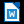 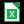 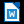 